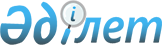 О некоторых вопросах акционерного общества "Фонд национального благосостояния "Самрук-Қазына"Постановление Правительства Республики Казахстан от 20 декабря 2018 года № 853.
      В соответствии с подпунктом 15-2) пункта 2 статьи 7 Закона Республики Казахстан от 1 февраля 2012 года "О Фонде национального благосостояния" Правительство Республики Казахстан ПОСТАНОВЛЯЕТ:
      1. Акционерному обществу "Фонд национального благосостояния "Самрук-Қазына" (по согласованию) в установленном законодательством Республики Казахстан порядке обеспечить:
      1) финансирование строительства объектов в городе Туркестане согласно приложению к настоящему постановлению;
      2) принятие иных мер, вытекающих из настоящего постановления. 
      2. Настоящее постановление вводится в действие со дня его подписания. Перечень объектов в городе Туркестане, финансирование строительства которых обеспечит акционерное общество "Фонд национального благосостояния "Самрук-Қазына"
      Сноска. Приложение с изменениями, внесенными постановлениями Правительства РК от 30.04.2019 № 235; от 16.08.2019 № 604.
      1. Стадион на 7000 мест.
      2. Дворец школьников.
      3. Музей имени Ходжа Ахмета Яссауи.
      4. Цифровой офис.
      5. Проект "Smart City" и проведение сетей связи.
      6. Конгресс-холл.
      7. Исключена постановлением Правительства РК от 30.04.2019 № 235.


      8. Амфитеатр.
					© 2012. РГП на ПХВ «Институт законодательства и правовой информации Республики Казахстан» Министерства юстиции Республики Казахстан
				
      Премьер-Министр
Республики Казахстан 

Б. Сагинтаев
Приложение
к постановлению Правительства
Республики Казахстан
от 20 декабря 2018 года № 853